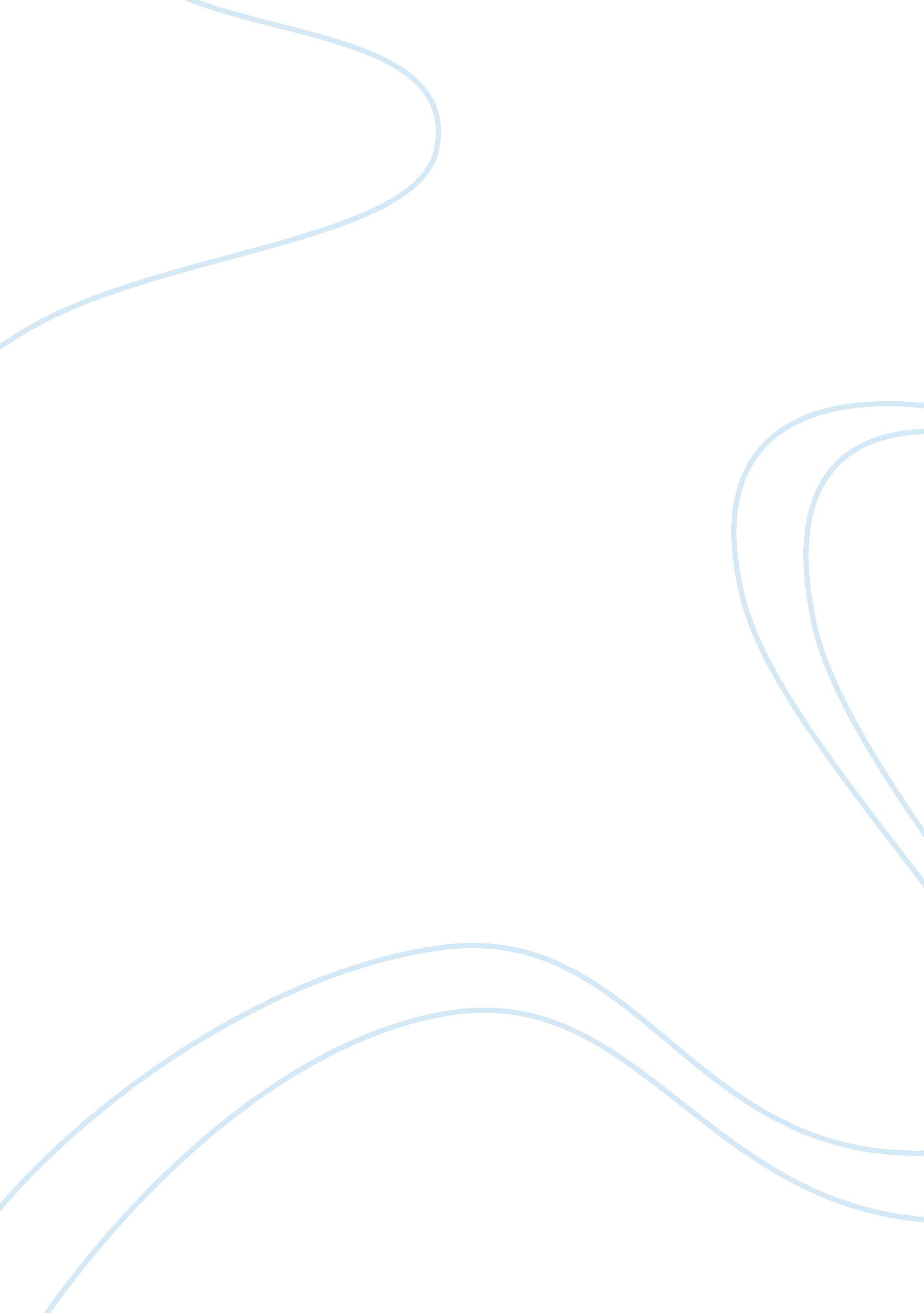 Innovation and risk at heathrow terminal five construction essayDesign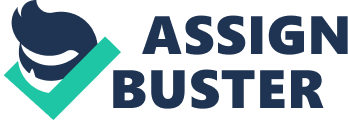 This survey of the Heathrow Terminal 5 ( T5 ) examines how invention, hazard and uncertainness were managed within a distinguishable megaproject picturing joint uncertainnesss encountered during the life-span of the T5 ‘ s undertaking. The paper intends to supply an apprehension of how organisations react to put on the line and uncertainness by unifying and fiting modus operandis and invention. It demonstrates how attack to put on the line and uncertainness are formed by the contractual model in brawny multiaˆ? party undertakings. The paper attends to a spread in the literature of hazard and uncertainness is direction to present invention in large-scale ‘ megaprojects ‘ . Megaprojects are ill-famed for high opportunity of failure that typically induces organisational schemes for hazard turning away. Yet tactics for pull offing hazard and uncertainness are important to the patterns and invention that prevail over the challenges of efficaciously presenting largeaˆ? scale, complex undertakings. The likeliness of a 5th terminus at Heathrow appeared every bit early as 1982, when there was inquiry of whether to widen Stansted or widen Heathrow ( backed by BA ) . BAA officially publicized its proposal for T5 in May 1992, showing a formal planning application on 17 February 1993. A public enquiry into the proposals commenced on 16 May 1995 and lasted about four old ages. In decision, more than eight old ages after the initial readying application, on 20 November 2001 the British authorities took the determination to fund planning permission for the building of a 5th rider terminus at Heathrow. Heathrow Terminal 5 was planned as the base for all British Airways domestic and international flights. It was designed for managing 30 million riders yearly ; its design is compatible with the biggest airliner in the universe soon, the airbus A380. T5 is spread over 260 Hectors, which house big four storey terminal edifice and a orbiter edifice. Both the installations are connected via an belowground mover theodolite system. Other airport substructure includes a 4, 000 infinite multi floor auto park, a large hotel and an 87 metre tall air traffic control tower. T5 is linked by route to the adjacent M25, an belowground railroad station with subdivisions of the Heathrow Express and the London Underground ‘ s Piccadilly Line provides fast transit to and from cardinal London ( Doherty, 2008 ) PROJECT LIFE CYCLE The series of determinations determining British Airports Authority ‘ s ( BAA ) attack to invention and hazard direction on T5 will be discussed in brief and viewed against the T5 undertaking ‘ s life rhythm. DefinePlaningDesign and FormConstruction and ControlShutting and Integration into airdrome operations PROJECT SCOPE ( DEFINE STAGE ) Heathrow Terminal 5 undertaking is a representation of a megaproject, integrating tremendous investings in edifices, systems, engineering and human procedures. The undertaking was a mammoth undertaking in many facets, from the time-span of the undertaking to the existent magnitude of building and the complex combination of services that were to be commissioned during the life-span of the undertaking. The increasing demand for more flights and the present airdromes making their capacity of efficient operations was the chief ground behind the induction of this undertaking. as of course understood by the nature of the undertaking the undertaking charter was the British authorities through British Airports Authority ‘ s ( BAA ) , BAA was the drive force behind the executing of this mega undertaking and they worked through many providers and contractors. Dividing the undertakings work into many sub-projects ( NAO, 2005 ) . General Project Info ( Source: Doherty, 2008 )Cost? 4. 3 BillionStart of ConstructionSummer of 2002Estimated Customer Handling Annually30 Million Planning Phase The undertaking received the spells in front for building in 2001 after a long lasting planning which began in 1986. The planning was delayed due to a historically long question lasting from 1995 to 1999 ; the question resulted in about 700 limitations on the undertaking including the rerouting of two rivers to run into the stringent environmental demands. 30th March 2008 was set as the undertaking opening day of the month in 2001 and a budget of ? 4. 3 billion was established in 2003. In the planning stage, BAA primed, developed and cultured the attack that would be utilized in the delivering of the undertaking. Due to the high importance and the engagement of many hazard factors, it was determined that the undertaking manager should take up a place on the company ‘ s chief Board. So the delivering of regular undertaking advancement studies from be aftering through design and building to commissioning and the geting of the resources and high degree support needed in get the better ofing any jobs impeding its patterned advance can be easy handled. Planned Terminal Dimensions ( Source: Doherty, 2008 )Terminal 5 A396m ( long ) X 176m ( broad ) X 40m ( high )Terminal 5 B442m ( long ) X 52m ( broad ) X 19. 5m ( high )Size of Terminal 5 Site260 HaCark Parking Space3800 Spaces DESIGN PHASE The major design activity started in 1989, with the design of the chief edifice. A big incorporate undertaking ropeway was formed comprising of designers and interior decorators to work with BAA. The work on the design pulling went on during the undertaking ‘ s building stage, to turn to issues like the version of the airdrome installations to the new A 380 airliner. FORESIGHT IN DESIGN PHASE When in the design phase there are of import considerations about non merely planing a installation that caters to the current demands, but besides caters to the jutting demands of the hereafter and in the instance of instance of such monolithic undertakings, the design foresight is non merely for the close hereafter. What will going through Heathrow Airport be like in the following century? Will we still have to wait in waiting lines? Will we still be going every bit often as today or merely use practical travel? Over ? 1million a twenty-four hours is spent by BAA on constructing subdivisions of airdrome and a comparable amount on retaining and developing them. The edifices will be at that place for decennaries so we want to do certain that they will reply to tomorrow ‘ s demands. The Airports of the Future will be a reaction to the features of the hereafter and these are tangled and inter-reliant: ASPECT EXAMPLES Environmentclime, resources, pollution, noiseTechnologycommunications, users interfaces, intelligent edifices, stuffsFuture Societyplanetary political relations, ( de ) ordinance, security, revenue enhancement, public assistance, civilizationFuture Businessglobalisation, supply ironss, retail, money, employment formsFuture Passengersdemographics, life styles, outlooksFuture Aviationconfederations, aircraft developments, market cleavage, congestionDuring this stage, Norman Haste, T5 ‘ s first Project Director, stressed that many big undertakings fail due to the deficiency of investing in the design: “ this is when you achieve your biggest wins. You ‘ re ne’er traveling to accomplish them during the building stage. ” To allow digital harmonisation of design every bit good as the integrating and testing of constituents during the building stage, individual theoretical account environment ( SME ) was developed. The SME was a real-time CAD system which enabled a practical environment and allowed the visual image of the designed elements and entities. This greatly assisted in the determinations to travel frontward in building. ( Yin, 2004 ) Construction Phase The activities were divided into two stages of building. The substructure and edifices were constructed from July 2001 to March 2008 and from January 2006 to March 2008 the integrating of systems and the retail fit-out was carried out. RECRUITMENT AND TASK DIVISION The undertaking director divided the building stage into the undermentioned four activities: BuildingsTracksTunnelsInfrastructure & A ; Systems300 extremely trained and experient group of skilled workers were put under a little squad of senior directors of BAA. The duty of 16 major undertakings and 147 sub-projects was shared by these squads. The value of these undertakings ranged from ? 1m. These groups were responsible for 16 major undertakings and 147 sub undertakings, with the smallest valued at ? 1m runing to ? 300m. ( Wolstenholme, 2008 ) Shutting Phase INTEGRATION INTO AIRPORT OPERATIONS Over three old ages were spent in readying of the systems, people and processes before the gap. The last six months were spent in proving and tests, imitating 72 existent operational state of affairs proving affecting about 2500 trial topics. In malice of being wholly cognizant of the possible hazards that could originate at gap and the extended simulation proving prior to the opening the BAA & A ; BA squad was unable to forestall the major complexnesss originating at the beginning service. The initial five yearss of service saw malposition of 20, 000 bags and cancellation 501 flights, prolonging $ 31m in costs. The first full agenda of operations was achieved after 12 yearss of gap. MANAGING RISK AND UNCERTAINTY Formal contracts are formed to pull off hazard and uncertainness in a undertaking the footing of these contracts take form from past experiences and appraisals. BA realized this during planning that the graduated table and complexness of the T5 undertaking demanded a new attack as many uncertainnesss could non be predestined. BAA recognized that a standard commercial understanding would non be suited. To acknowledge, isolate and trade with hazards BAA had to develop a contractual attack which cultivated a routine-driven civilization and attitude whilst go forthing infinite for flexibleness when covering with random or unplanned events. ( Done, 2008 )It was concluded that a coveted result can merely be achieved by rewriting the regulation book ; they created a new type of understanding which was based on two cardinal rules: The client bears the hazardThe client works collaboratively with contractors in incorporate undertaking squads. Hazard Bearing The understandings of the T5 undertakings were a signifier of cost-plus inducement contracts, in which the incurred costs on the contractors are reimbursed by the client ; to boot the contractor is rewarded for exceeding public presentation with a cut from the net income border. The hazards are shared between the contractor and the client in other signifiers of cost-incentive contracts but in T5 contracts BAA assumed full liability for the hazard. ( Done, 2008 ) INTEGRATED PROJECT TEAMS Incorporated undertaking squads were created at the beginning of the planning enquiry to construct the general program of the installation. T5 ‘ s building was considered as a twine of consumer merchandises delivered by squads. The purpose was a creative activity a “ virtually incorporate ” supply concatenation composed of integrated undertaking squads under the lead of BAA staff, advisers, contractors or other organisations. The understandings did non province the work to be carried out by first grade providers ; alternatively it was an duty from providers to supply competency when and where it was required on the undertaking. This method allowed BAA entree to competent persons with the competences and experience to transport out the elaborate undertakings, irrespective of the demands of their caput organisation. The formation of practical squads eliminated the opportunities of the hazards from being transferred to a exclusive provider and did n’t let a individual provider to be held responsible for any letdown in accomplishing undertaking ‘ s aims. The squads were anticipated to work in cooperation with each other towards carry throughing undertaking aims by work outing jobs and moving on any experience gained, alternatively of indicating fingers at others for any failure in the chase of commercial advantage. BALANCING ROUTINES AND INNOVATION The T5 instance demonstrates that in undertakings of immense magnitude the hazards and uncertainnesss can by no agencies be to the full eradicated, but careful and extended planning can cut down the opportunity of unfavourable results or supply a mechanism or a list of actions to be taken in-case of an unexpected happening. However, when megaprojects run into unidentified jobs or emerging events – as they eventfully ever do – a well-prepared or pre-planned reaction is non sufficient at all times. Sometimes fresh or typical solutions must be found to predominate over the barriers in advancement. Therefore, pull offing hazard and uncertainness in megaprojects entails in happening a good thought-out balance between put to deathing modus operandis and back uping invention. This is expressed as a tradeoff between developing the capableness to work insistent procedures to get by with hazards, whilst being able to research and implement customized solutions when unexpected events take topographic point. ( Shenhar, 2007 ) Routine The graduated table, regularity and noticeability of actions performed on a undertaking provide chances to develop recursive and stable undertaking and operational procedures. These modus operandis that are planned in a illicit order, cut down into nucleus insistent duties, based on homogenous design faculties and constituents and often repeated procedures. Practices must be formulated to get by with basic hazards that could blockade the promotion of the whole undertaking. Invention In a batch of instances, nevertheless unanticipated problems and chances to percolate up public presentation can non be taken attention of by fall backing back to an bing stock list of modus operandis. Such state of affairss can be so unforeseen or uneven that they entail new and ground-breaking ways of work outing them to achieve or excel their public presentation aims. Our research identified two degrees of organisational flexibleness and advanced capableness in response to uncertainness: The overall undertakingSub-project degrees THE OVERALL PROJECT A chief uncertainness which can turn out to be endangering to the undertaking ‘ s advancement, demands a response from the undertaking ‘ s senior direction or client ‘ s organisation. When the Heathrow Express undertaking grinded to a arrest to a standstill due to a collapsed tunnel a declaration was made possible as the client ‘ s undertaking managers and directors enjoyed the autonomy to set into pattern and adjust the cost-reimbursable attack based on the past experience gained from the Glaxco research installation. SUB-PROJECT LEVELS A large undertaking is clip and once more carried out as a program divided into major undertakings and sub-projects. As comprised of LOR and Mott MacDonald, directors responsible for an person undertaking – within a larger plan – need the independency and autonomy to outline solutions to problems or happenings that they come across. Our research recognized rather a few other instances of incorporate undertaking squads runing innovatively around issues that stalled advancement specific sub-projects within the overall T5 chief undertaking, for illustration the usage of digital mold and building of edifices and installations, including air traffic control tower, airside route tunnel and chief terminal roof. Failures Baggage SYSTEM FAILURE The luggage managing system installed at T5 is the largest luggage managing system in Europe installed at any individual terminus. There are two systems ; a chief a chief luggage sorter and a fast path system. An incorporate squad from the system was designed by an incorporate squad of BAA, BA and Vanderlande Industries of the Netherlands, the system handles both intra-terminal and inter-terminal baggage and has the capacity to treat 70, 000 bags per twenty-four hours. Automatic designation, explosives testing, fast tracking for pressing bags, screening and automatic sorting and rider rapprochement are the procedures the system performs as it handles the luggage. On the opening the system failed and the initial five yearss of service saw malposition of 20, 000 bags and cancellation 501 flights, prolonging $ 31m in costs. The first full agenda of operations was achieved after 12 yearss of gap. On probe it was discovered that the cause of job was the unsimilarity of the staff with the new system, although there was a batch of clip and clip and money invested in the preparation of the staff, accent on preparation was besides immense due to the complexness of the system. Still the consequences were unfavourable and costs were faced due the failure ( HCTC, 2008 ) . Decision Large undertakings demonstrate low invention and high hazard, although the success of such undertakings depends of increasing the invention and cut downing hazard factors, a clear designation of hazards and uncertainnesss is needed to happen equilibrium between the modus operandis and the invention. Responsiveness to respond to unanticipated events is greatly reduced if the focal point is more on the modus operandis and on the other manus concentrating on merely invention lead to less control oriented environment taking to chaos. Our aim has been to size up the affects of the contractual model in the Terminal 5 undertaking, on the balance of invention and modus operandis. Economists and Lawyers would take up dissimilar point of positions, but focal point is neither on economic effects and picks nor with legal building and reading. We are more focussed on analysing the scheme of an organisation during the complete life span of the undertaking, which mitigates the hazards and uses invention to accomplish undertaking aims. We have established that the contractual model is critical in happening an appropriate balance between invention and modus operandis. Megaprojects need modus operandis to turn to hazards and make a room for invention to cover with uncertainness. Routines generate a consistence of attack such as the CIPP, T5 Project Delivery Handbook, and progressive design fastness – to turn to hazards recognized before undertaking executing. However, predefined and planned modus operandis are non plenty to get by with unusual events or incidents, non antecedently acknowledged during the planning phase. A megaproject must maintain range for divergence and invention as a reaction to such uncertainness. In the T5 instance the contract provided a model for a deliberative procedure and opted for the declaration to jobs with and between providers to turn to unexpected jobs. Organizations and directors accountable for the whole undertaking and sub-projects had the autonomy, snap and infinite to seek experiment and set into pattern sole solutions to unforeseen jobs encountered during the life-cycle of the undertaking. 